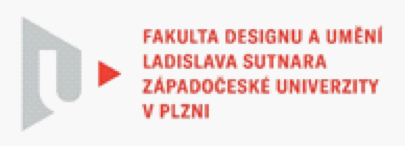 Protokol o hodnoceníkvalifikační práce Název bakalářské práce: TROBZA VARIABILNÍ NÁBYTEKPráci předložil student: Esra KAHRAMANStudijní obor a specializace: Design, specializace Design nábytku a interiéruPosudek oponenta práce Práci hodnotil: MgA. Jan ZelinkaCíl práceDeklarovaný cíl práce byl naplněn jak formálně, tak fakticky.Stručný komentář hodnotiteleCením si brzké snahy o nalezení tématu bakalářské práce autorky. Práce je dobře strukturovaná a zdokumentovaná od rešerše přes design, až po samotný proces výroby prototypu. Idea variabilního nábytku je zajímavá, hlavně v situaci, kdy by byla potřeba nábytek třeba rozšířit o několik dalších dílu a zvětšit tak sedací/lehací plochu, nebo přidat polici a zvětšit úložný prostor. Využití odpadního materiálu (papírových trubek stejného průměru) jako základu se také strefuje do aktuálních trendů recyklace a upcyklace. Zbytek materiálů dostupných v běžných hobby marketech zvyšuje celkovou dostupnost produktu. Spojení pomocí závitových tyčí je oproti ostatním způsobů, jako jsou např. popruhy s ráčnou mnohem výhodnější, jelikož spojovací prvky jsou vždy ukryté uvnitř trubek a nehrozí tak jejich poničení nebo třeba zakopnutí o ně při pohybu kolem nábytku. Industriální povaha a vzory akustických panelů dodává nábytku nejen další typ materiálu, ale i další rozměr na poli struktury a detailu, stejně jako probarvovaná MDF deska, která se strukturou velmi podobá papíru a barvou opět nahrává černému molitanu. K celkovému sestavování, kompletaci a výsledné variabilitě bych měl pouze jednu připomínku. Největší variabilitu dokážeme, dle mého názoru zajistit, pokud bychom umístili další sady děr mezi stávající. Docílili bychom tak možnosti skládat k sobě trubky i diagonálně, ne jen horizontálně, či vertikálně. Druhá připomínka by byla k velikosti resp. k průměru trubek. Pokud bychom použili trubky o dvou různých průměrech, bylo by snadnější jejich skladování a doprava, pokud by rozdíl průměrů byl dostatečný, dala by se trubka s menším průměrem zasunout do té větší. Vyvstává otázka, zda by tento krok zapříčinil např. omezenější dostupnosti, kde jednotný průměr bude v tomto aspektu lepší. Dále bych se pak vnitřní prostor trubek snažil využít také jako úložný nebo odkládací prostor, jelikož konstrukce nábytku samotného zabírá velké množství prostoru.Vyjádření o plagiátorstvíPráce z mého pohledu není plagiát.4. Navrhovaná známka a případný komentářNavrhuji známku výborně až chvalitebně. Pokud autorka ukáže zejména možnosti využití vnitřního prostoru trubek jako úložného. Přikloním se k hodnocení známkou Výborně.Datum: 20. 5. 2023						Podpis: MgA. Jan ZelinkaTisk oboustranný